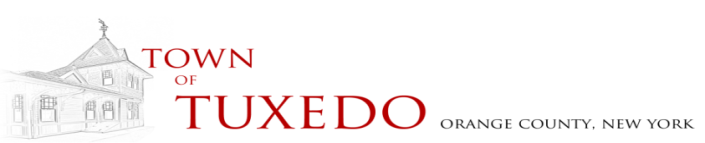                    AGENDAMONDAY DECEMBER 09, 2019TUXEDO TOWN HALL COMMUNITY ROOMPUBIC HEARING & REGULAR BI-MONTHLY TOWN BOARD MEETING- 7:00 p.m.Call to OrderPledge of AllegianceMinutesMonthly ReportsDeputy Town Supervisor UpdatePublic Comments on Agenda ItemsMoment of Silence PUBLIC HEARING: WOODLANDS SEWER BUDGETAGENDA ITEMS:1. Resolution to Approve the Woodlands Sewer BudgetTown Board UpdateDepartment Head Update Public CommentsVouchersAdjournment	